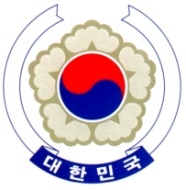 PERMANENT MISSION OF THE REPUBLIC OF KOREAGENEVAUniversal Periodic Review (3rd Cycle) – Uruguay	<Check against delivery>Geneva, 23 January 2019Statement of the Republic of KoreaThank you, Mr. Vice-President,The Republic of Korea welcomes the delegation of Uruguay and appreciates the Government’s submission of its national report for the third cycle of the UPR.My delegation acknowledges Uruguay’s continued efforts for the protection and promotion of human rights since its previous UPR in 2014, including its legislative measures to promote gender equality and to prevent and combat gender-based violence against women.Bearing in mind the progress made, my delegation would like to present the following recommendations to Uruguay.Take concrete measures to bring to justice those responsible for grave human rights violations during the civil-military dictatorship and to ensure reparations for victims of those crimes;Make further efforts to improve poor conditions in many of its detention centers and to prevent ill-treatment of detainees, especially women and adolescents;Adopt a legislation to raise the minimum age for marriage to 18 years regardless of gender.In closing, we wish Uruguay a successful review.Thank you, Mr. Vice-President. /END/